UNITED NATIONS DEVELOPMENT PROGRAMMEBDP/EEG - MISSION REPORT SUMMARYDate:  29 Jan 2013UNITED NATIONS DEVELOPMENT PROGRAMMEBDP/EEG - MISSION REPORT SUMMARYDate:  29 Jan 2013UNITED NATIONS DEVELOPMENT PROGRAMMEBDP/EEG - MISSION REPORT SUMMARYDate:  29 Jan 2013UNITED NATIONS DEVELOPMENT PROGRAMMEBDP/EEG - MISSION REPORT SUMMARYDate:  29 Jan 2013UNITED NATIONS DEVELOPMENT PROGRAMMEBDP/EEG - MISSION REPORT SUMMARYDate:  29 Jan 2013UNITED NATIONS DEVELOPMENT PROGRAMMEBDP/EEG - MISSION REPORT SUMMARYDate:  29 Jan 2013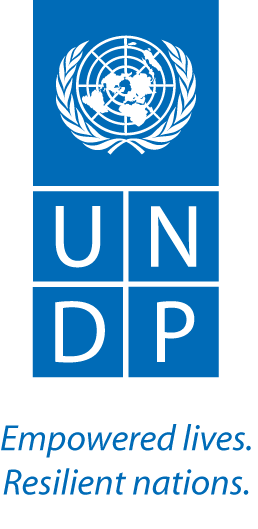 Name: Tim Boyle, UN-REDDName: Tim Boyle, UN-REDDName: Tim Boyle, UN-REDDTel No. +66819005402Tel No. +66819005402Tel No. +66819005402Approved Mission Itinerary:BKK-Hanoi -BKKApproved Mission Itinerary:BKK-Hanoi -BKKApproved Mission Itinerary:BKK-Hanoi -BKKList of Annexes: List of Annexes: List of Annexes: List of Annexes: List of Annexes: List of Annexes: Inclusive Travel Dates:Inclusive Travel Dates:Inclusive Travel Dates:Key counterpart(s) in each location:Key counterpart(s) in each location:Key counterpart(s) in each location:Key counterpart(s) in each location:Key counterpart(s) in each location:Key counterpart(s) in each location:16-18 Jan. 201316-18 Jan. 2013VN: UNDP CO (Tore Langhelle, Dao Xuan Lai)VN: FAO (Akiko Inoguchi)VN: MARD (Pham Manh Cuong, Pham Quoc Hung)VN: UNDP CO (Tore Langhelle, Dao Xuan Lai)VN: FAO (Akiko Inoguchi)VN: MARD (Pham Manh Cuong, Pham Quoc Hung)VN: UNDP CO (Tore Langhelle, Dao Xuan Lai)VN: FAO (Akiko Inoguchi)VN: MARD (Pham Manh Cuong, Pham Quoc Hung)VN: UNDP CO (Tore Langhelle, Dao Xuan Lai)VN: FAO (Akiko Inoguchi)VN: MARD (Pham Manh Cuong, Pham Quoc Hung)VN: UNDP CO (Tore Langhelle, Dao Xuan Lai)VN: FAO (Akiko Inoguchi)VN: MARD (Pham Manh Cuong, Pham Quoc Hung)VN: UNDP CO (Tore Langhelle, Dao Xuan Lai)VN: FAO (Akiko Inoguchi)VN: MARD (Pham Manh Cuong, Pham Quoc Hung)Purpose/Objectives of MissionTo attend the validation workshop of the UN-REDD/Viet Nam Phase 2 programmePurpose/Objectives of MissionTo attend the validation workshop of the UN-REDD/Viet Nam Phase 2 programmePurpose/Objectives of MissionTo attend the validation workshop of the UN-REDD/Viet Nam Phase 2 programmePurpose/Objectives of MissionTo attend the validation workshop of the UN-REDD/Viet Nam Phase 2 programmePurpose/Objectives of MissionTo attend the validation workshop of the UN-REDD/Viet Nam Phase 2 programmePurpose/Objectives of MissionTo attend the validation workshop of the UN-REDD/Viet Nam Phase 2 programmePurpose/Objectives of MissionTo attend the validation workshop of the UN-REDD/Viet Nam Phase 2 programmePurpose/Objectives of MissionTo attend the validation workshop of the UN-REDD/Viet Nam Phase 2 programmePurpose/Objectives of MissionTo attend the validation workshop of the UN-REDD/Viet Nam Phase 2 programmeContextAn agreement was signed during the UNFCCC CoP in Doha concerning a Phase 2 of the UN-REDD Programme in Viet Nam.  A validation process is a requirement under the UN-REDD Programme to ensure civil society engagement, before finalizing the PD for approval. The objective of the validation is to gain confidence from the National REDD+ Network members, including civil society, of the core elements of the Programme being proposed. Discussions on more Programme details (particularly on the logframe) will be opened again at the inception workshop (i.e. after PD is finalized and has been signed by the GoV and UN for implementation).  The draft PD is was circulated in December to allow time for review. A UN-REDD Ph2 project page was created in the VN-REDD website.ContextAn agreement was signed during the UNFCCC CoP in Doha concerning a Phase 2 of the UN-REDD Programme in Viet Nam.  A validation process is a requirement under the UN-REDD Programme to ensure civil society engagement, before finalizing the PD for approval. The objective of the validation is to gain confidence from the National REDD+ Network members, including civil society, of the core elements of the Programme being proposed. Discussions on more Programme details (particularly on the logframe) will be opened again at the inception workshop (i.e. after PD is finalized and has been signed by the GoV and UN for implementation).  The draft PD is was circulated in December to allow time for review. A UN-REDD Ph2 project page was created in the VN-REDD website.ContextAn agreement was signed during the UNFCCC CoP in Doha concerning a Phase 2 of the UN-REDD Programme in Viet Nam.  A validation process is a requirement under the UN-REDD Programme to ensure civil society engagement, before finalizing the PD for approval. The objective of the validation is to gain confidence from the National REDD+ Network members, including civil society, of the core elements of the Programme being proposed. Discussions on more Programme details (particularly on the logframe) will be opened again at the inception workshop (i.e. after PD is finalized and has been signed by the GoV and UN for implementation).  The draft PD is was circulated in December to allow time for review. A UN-REDD Ph2 project page was created in the VN-REDD website.ContextAn agreement was signed during the UNFCCC CoP in Doha concerning a Phase 2 of the UN-REDD Programme in Viet Nam.  A validation process is a requirement under the UN-REDD Programme to ensure civil society engagement, before finalizing the PD for approval. The objective of the validation is to gain confidence from the National REDD+ Network members, including civil society, of the core elements of the Programme being proposed. Discussions on more Programme details (particularly on the logframe) will be opened again at the inception workshop (i.e. after PD is finalized and has been signed by the GoV and UN for implementation).  The draft PD is was circulated in December to allow time for review. A UN-REDD Ph2 project page was created in the VN-REDD website.ContextAn agreement was signed during the UNFCCC CoP in Doha concerning a Phase 2 of the UN-REDD Programme in Viet Nam.  A validation process is a requirement under the UN-REDD Programme to ensure civil society engagement, before finalizing the PD for approval. The objective of the validation is to gain confidence from the National REDD+ Network members, including civil society, of the core elements of the Programme being proposed. Discussions on more Programme details (particularly on the logframe) will be opened again at the inception workshop (i.e. after PD is finalized and has been signed by the GoV and UN for implementation).  The draft PD is was circulated in December to allow time for review. A UN-REDD Ph2 project page was created in the VN-REDD website.ContextAn agreement was signed during the UNFCCC CoP in Doha concerning a Phase 2 of the UN-REDD Programme in Viet Nam.  A validation process is a requirement under the UN-REDD Programme to ensure civil society engagement, before finalizing the PD for approval. The objective of the validation is to gain confidence from the National REDD+ Network members, including civil society, of the core elements of the Programme being proposed. Discussions on more Programme details (particularly on the logframe) will be opened again at the inception workshop (i.e. after PD is finalized and has been signed by the GoV and UN for implementation).  The draft PD is was circulated in December to allow time for review. A UN-REDD Ph2 project page was created in the VN-REDD website.ContextAn agreement was signed during the UNFCCC CoP in Doha concerning a Phase 2 of the UN-REDD Programme in Viet Nam.  A validation process is a requirement under the UN-REDD Programme to ensure civil society engagement, before finalizing the PD for approval. The objective of the validation is to gain confidence from the National REDD+ Network members, including civil society, of the core elements of the Programme being proposed. Discussions on more Programme details (particularly on the logframe) will be opened again at the inception workshop (i.e. after PD is finalized and has been signed by the GoV and UN for implementation).  The draft PD is was circulated in December to allow time for review. A UN-REDD Ph2 project page was created in the VN-REDD website.ContextAn agreement was signed during the UNFCCC CoP in Doha concerning a Phase 2 of the UN-REDD Programme in Viet Nam.  A validation process is a requirement under the UN-REDD Programme to ensure civil society engagement, before finalizing the PD for approval. The objective of the validation is to gain confidence from the National REDD+ Network members, including civil society, of the core elements of the Programme being proposed. Discussions on more Programme details (particularly on the logframe) will be opened again at the inception workshop (i.e. after PD is finalized and has been signed by the GoV and UN for implementation).  The draft PD is was circulated in December to allow time for review. A UN-REDD Ph2 project page was created in the VN-REDD website.ContextAn agreement was signed during the UNFCCC CoP in Doha concerning a Phase 2 of the UN-REDD Programme in Viet Nam.  A validation process is a requirement under the UN-REDD Programme to ensure civil society engagement, before finalizing the PD for approval. The objective of the validation is to gain confidence from the National REDD+ Network members, including civil society, of the core elements of the Programme being proposed. Discussions on more Programme details (particularly on the logframe) will be opened again at the inception workshop (i.e. after PD is finalized and has been signed by the GoV and UN for implementation).  The draft PD is was circulated in December to allow time for review. A UN-REDD Ph2 project page was created in the VN-REDD website.Summary of Mission Activities/ FindingsThe key comments received and responses of UN-REDD are shown below:Summary of Mission Activities/ FindingsThe key comments received and responses of UN-REDD are shown below:Summary of Mission Activities/ FindingsThe key comments received and responses of UN-REDD are shown below:Summary of Mission Activities/ FindingsThe key comments received and responses of UN-REDD are shown below:Summary of Mission Activities/ FindingsThe key comments received and responses of UN-REDD are shown below:Summary of Mission Activities/ FindingsThe key comments received and responses of UN-REDD are shown below:Summary of Mission Activities/ FindingsThe key comments received and responses of UN-REDD are shown below:Summary of Mission Activities/ FindingsThe key comments received and responses of UN-REDD are shown below:Summary of Mission Activities/ FindingsThe key comments received and responses of UN-REDD are shown below:Follow up actions:Revise draft PDFinalize DPO and support GoV in seeking approvalFollow up actions:Revise draft PDFinalize DPO and support GoV in seeking approvalFollow up actions:Revise draft PDFinalize DPO and support GoV in seeking approvalFollow up actions:Revise draft PDFinalize DPO and support GoV in seeking approvalFollow up actions:Revise draft PDFinalize DPO and support GoV in seeking approvalFollow up actions:Revise draft PDFinalize DPO and support GoV in seeking approvalFollow up actions:Revise draft PDFinalize DPO and support GoV in seeking approvalDistribution List: Tim Clairs, UN-REDD UNDP PTADistribution List: Tim Clairs, UN-REDD UNDP PTA